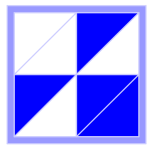 TechS Vidya e-Journal of ResearchISSN 2322 – 0791Vidya Academy of Science & TechnologyThalakkottukara, Thrissur – 680 501, Kerala.COPYRIGHT AND CONSENT FORMTITLE OF PAPER...........................................................................................................................................................................................................................................................................................................................................................................................................................COMPLETE LIST OF AUTHORS WITH ADDRESSES.............................................................................................................................................................................................................................................................................................................................................................................................................................................................................................................................................................................................................................................................................................................................................................................................................................................................................................................................................................................................................................................................................................................................................................................................................................................................................. The undersigned hereby assigns to The Publisher, TechS Vidya e-Journal of Research, all rights under copyright of the above paper and grants permission to publish it in TechS Vidya e-Journal of Research.The undersigned hereby warrants that the Work and Presentation (collectively, the “Materials”) are original and that he/she is the author of the Materials. To the extent the Materials incorporate text passages, figures, data or other materials from the works of others, the undersigned has obtained any necessary permissions. Where necessary, the undersigned has obtained all third party permissions and consents.The undersigned represents that he/she has the power and authority to make and execute this assignment................................................................................................Signature of Author/Authorized Agent for Joint AuthorsPlace & Date: .......................................................................